Etterbeek, le 25 janvier 2019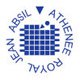 AVIS AUX PARENTS DES ÉLÈVES DE 2èmeAVIS DE PAIEMENTClasses vertes 2019 - Buzenol (2A, 2B, 2H et 2J)Comme prévu dans le projet de l'école, le cours de technologie de 2ème est organisé sous la forme d’un stage qui a lieu durant les mois d'octobre ou de mars.Du 11 au 15 mars 2019 :Les élèves de 2A et 2B partiront à Buzenol.Du 18 au 22 mars 2019 :Les élèves de 2H et 2J partiront à Buzenol.Le prix comprenant le transport sur place, le logement, les repas et les activités est fixé à 170 euros. Les frais de transport vers le lieu de stage sont pris en charge par l’Amicale de l’Athénée.Cette somme est à payer au plus tard pour le 15 février 2019 sur le compteBE30 0016 9982 9111 de l’Athénée royal Jean Absil.Remarques importantes : N’oubliez pas d’indiquer au moment du virement, la communication suivante : Le nom de votre enfant / Classes vertes (2A ou 2B)De plus amples informations sur les différents stages vous seront communiquées par les professeurs responsables des différents groupes. Madame la Préfète des études,Madame Caroline PISONIER